Добрый день, 26 группа!Продолжаем общаться дистанционно.Сегодня мы узнаем как правильно построить касательную к графику функции, приготовьте карандаш и линейкуЗадать вопросы, а также прислать ответы вы можетена адрес электронной почты: ddrmx@ya.ruчерез соцсеть https://vk.com/ddrmxС уважением, Максим Андреевич.ПРАКТИЧЕСКОЕ ЗАНЯТИЕ ПО ТЕМЕ:Уравнение касательной в общем виде. (2 ЧАСА)Определение 1Угол наклона прямой y=kx+b называется угол α, который отсчитывается от положительного направления оси ох к прямой y=kx+b в положительном направлении.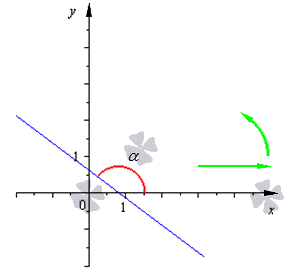 На рисунке направление ох обозначается при помощи зеленой стрелки и в виде зеленой дуги, а угол наклона при помощи красной дуги. Синяя линия относится к прямой.Определение 2Угловой коэффициент прямой y=kx+b называют числовым коэффициентом k.Угловой коэффициент равняется тангенсу наклона прямой, иначе говоря, k=tg α.Угол наклона прямой равняется 0 только при параллельности ох и угловом коэффициенте, равному нулю, потому как тангенс нуля равен 0. Значит, вид уравнения будет y=b.Если угол наклона прямой y=kx+b острый, тогда выполняются условия 0<α<π2 или 0°<α<90°. Отсюда имеем, что значение углового коэффициента k считается положительным числом, потому как значение тангенс удовлетворяет условию tg α>0, причем имеется возрастание графика.Если α=π2, тогда расположение прямой перпендикулярно ох. Равенство задается при помощи равенства x=c со значением с, являющимся действительным числом.Если угол наклона прямой y=kx+b тупой, то соответствует условиям π2<α<π или 90°<α<180°, значение углового коэффициента k принимает отрицательное значение, а график убывает.Определение 3Касательная к графику функции f(x) в точке (x0; f(x0)) называется прямая, проходящая через заданную точку (x0; f(x0)), с наличием отрезка, который имеет множество значений х, близких к x0.Пример 1Рассмотрим подробно на нижеприведенном примере. Тогда видно, что прямая, заданная функцией y=x+1, считается касательной к y=2√x в точке с координатами (1; 2). Для наглядности, необходимо рассмотреть графики с приближенными к (1; 2) значениями. Функция y=2√x обозначена черным цветом, синяя линия – касательная, красная точка – точка пересечения.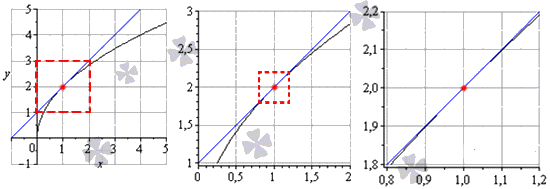 Очевидно, что y=2√x сливается с прямой у=х+1.Для определения касательной следует рассмотреть поведение касательной АВ при бесконечном приближении точки В к точке А.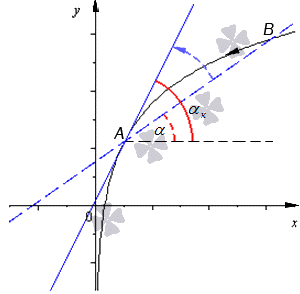 Секущая АВ, обозначенная при помощи синей линии, стремится к положению самой касательной, а угол наклона секущей α начнет стремиться к углу наклона самой касательной αx.Пример 2Прямая, заданная уравнением y=−x+2, образует с положительным направлением оси Ox угол α. Найдите tgα.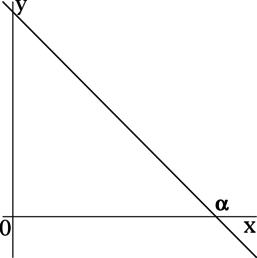 Для прямой, заданной уравнением y=kx+b, коэффициент k есть значение тангенса угла между прямой y=kx+b и положительным направлением оси Ox. Так как для прямой y=−x+2 коэффициент k равен −1, то tgα=−1. Ответ: -1Домашнее заданиеПрямая, заданная уравнением y=x, образует с положительным направлением оси Ox угол α. Найдите tgα.Прямая, заданная уравнением y=2x−3, образует с положительным направлением оси Ox угол α. Найдите tgα.Прямая, заданная уравнением y=kx+77, образует с положительным направлением оси Ox угол α. Найдите k, если tgα=12.